FORMULARIO DE PRESENTACIÓN DE PROYECTOSObservación: Para informaciones adicionales a las mencionadas en este formulario, que no quepan en los cuadros respectivos, utilice una hoja por separado para efectuar las aclaraciones, indicando en la misma el nro. de ítem al cual corresponde.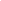 FIRMA	ACLARACIÓN: 	ProponenteRepresentante Legal	DOC DE IDENTIDAD NRO: 	Gestor……………………………………………………………………………………………………………………………………………………………………………………………..……………………………………………………………………………………………………………………………………………………………………………………………..................................................................................................................................................................................................................................................................................................................................................................................................................................................................................................................................................................................................................................................................................................................................................................................................................General:……………………………………………………………………………………………………………………………………………………………………………………………………………………………………………………………………………………………………………………………………………………………………………………………………………………………………………………………………………………………………………………………………………………………………………………………………………………………………………………………………………………………………………………………………………………………………………………………………………………………………………………………………………………………………………………………………………………………………………………………………………………………………………………………………………………………………………………………………………………………………………….Especifico:…………………………………………………………………………………………………………………………………………………………………………………………………………………………………………………………………………………………………………………………………………………………………………………………………………………………………………………………………………………………………………………………………………………………………………………………………………………………………………………………………………………………………………………………………………………………………………………….………………………………………………………………………………………………………………………………………………………………………………………………………………………………………………………………………………………………………………………………………………………………………………………………………………………………………………………………………………………………………………………………………………………………………………………………………………………………………………………………………………………………………………………………………………………………………………………………………………………………………………………………………………………………………………………………………………………………………………….…………………………………………………………………………………………………………………………………………………………………………………………….………………………………………………………………………………………………………………………………………………………………………………………………………………………………………………………………………………………………………………………………………………………………………………………….Presentar el presupuesto en Guaraníes. Como material adjunto deberá presentarse presupuesto desglosado por rubros.La presentación del proyecto implica automáticamente, la aceptación de las normas reglamentarias del INAP.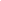 FIRMA	ACLARACIÓN: 	ProponenteRepresentante Legal	DOC DE IDENTIDAD NRO: 	GestorIDENTIFICACIÓN DEL PROYECTOIDENTIFICACIÓN DEL PROYECTOIDENTIFICACIÓN DEL PROYECTOIDENTIFICACIÓN DEL PROYECTOIDENTIFICACIÓN DEL PROYECTONOMBRE DEL PROYECTOLÍNEAS DE APOYO              LARGOMETRAJE FICCIÓN Imagen real……………………………Animación……………………………..LARGOMETRAJE DOCUMENTALImagen real……………………………Animación……………………………..LARGOMETRAJE ÓPERA PRIMAFicción……………………………………         Imagen real…………….……………Documental…….……………….…..           Animación……………………..……..              LARGOMETRAJE DE COPRODUCCIÓN MINORITARIAFicción……………………………………         Documental…….……………….…..           CORTOMETRAJEFicción…………………………………..Documental………………………….. Imagen real……………………………Animación……………………………..DESARROLLOLargometraje de ficción…….…Largometraje documental…...Largometraje de animación….Serie de ficción……………………..Serie documental…..…………….              LARGOMETRAJE FICCIÓN Imagen real……………………………Animación……………………………..LARGOMETRAJE DOCUMENTALImagen real……………………………Animación……………………………..LARGOMETRAJE ÓPERA PRIMAFicción……………………………………         Imagen real…………….……………Documental…….……………….…..           Animación……………………..……..              LARGOMETRAJE DE COPRODUCCIÓN MINORITARIAFicción……………………………………         Documental…….……………….…..           CORTOMETRAJEFicción…………………………………..Documental………………………….. Imagen real……………………………Animación……………………………..DESARROLLOLargometraje de ficción…….…Largometraje documental…...Largometraje de animación….Serie de ficción……………………..Serie documental…..…………….              LARGOMETRAJE FICCIÓN Imagen real……………………………Animación……………………………..LARGOMETRAJE DOCUMENTALImagen real……………………………Animación……………………………..LARGOMETRAJE ÓPERA PRIMAFicción……………………………………         Imagen real…………….……………Documental…….……………….…..           Animación……………………..……..              LARGOMETRAJE DE COPRODUCCIÓN MINORITARIAFicción……………………………………         Documental…….……………….…..           CORTOMETRAJEFicción…………………………………..Documental………………………….. Imagen real……………………………Animación……………………………..DESARROLLOLargometraje de ficción…….…Largometraje documental…...Largometraje de animación….Serie de ficción……………………..Serie documental…..…………….              LARGOMETRAJE FICCIÓN Imagen real……………………………Animación……………………………..LARGOMETRAJE DOCUMENTALImagen real……………………………Animación……………………………..LARGOMETRAJE ÓPERA PRIMAFicción……………………………………         Imagen real…………….……………Documental…….……………….…..           Animación……………………..……..              LARGOMETRAJE DE COPRODUCCIÓN MINORITARIAFicción……………………………………         Documental…….……………….…..           CORTOMETRAJEFicción…………………………………..Documental………………………….. Imagen real……………………………Animación……………………………..DESARROLLOLargometraje de ficción…….…Largometraje documental…...Largometraje de animación….Serie de ficción……………………..Serie documental…..…………….LOCALIZACIÓNCiudadDepartamentoIDENTIFICACIÓN DEL SOLICITANTE(PERSONA FÍSICA)IDENTIFICACIÓN DEL SOLICITANTE(PERSONA FÍSICA)IDENTIFICACIÓN DEL SOLICITANTE(PERSONA FÍSICA)IDENTIFICACIÓN DEL SOLICITANTE(PERSONA FÍSICA)IDENTIFICACIÓN DEL SOLICITANTE(PERSONA FÍSICA)NOMBRES Y APELLIDOSDOC. DE IDENTIDAD NRO.RUC NRO.DOMICILIO PARTICULARDEPARTAMENTOCIUDADTELÉFONO FIJOCELULARE-MAILIDENTIFICACIÓN DEL REPRESENTANTE LEGALIDENTIFICACIÓN DEL REPRESENTANTE LEGALIDENTIFICACIÓN DEL REPRESENTANTE LEGALIDENTIFICACIÓN DEL REPRESENTANTE LEGALNOMBRE Y APELLIDODOC DE IDENTIDAD NRO.RUC NRO.DOMICILIODEPARTAMENTOCIUDADTELÉFONO FIJOCELULARE-MAILIDENTIFICACIÓN DEL RESPONSABLE TÉCNICO DEL PROYECTOIDENTIFICACIÓN DEL RESPONSABLE TÉCNICO DEL PROYECTOIDENTIFICACIÓN DEL RESPONSABLE TÉCNICO DEL PROYECTOIDENTIFICACIÓN DEL RESPONSABLE TÉCNICO DEL PROYECTONOMBRE Y APELLIDODOC DE IDENTIDAD NRO.RUC NRO.DOMICILIODEPARTAMENTOCIUDADTELÉFONO FIJOCELULARE-MAILIDENTIFICACIÓN DE LA INSTITUCIÓN O EMPRESA(PERSONA JURÍDICA)IDENTIFICACIÓN DE LA INSTITUCIÓN O EMPRESA(PERSONA JURÍDICA)IDENTIFICACIÓN DE LA INSTITUCIÓN O EMPRESA(PERSONA JURÍDICA)IDENTIFICACIÓN DE LA INSTITUCIÓN O EMPRESA(PERSONA JURÍDICA)NOMBRE DE FANTASÍARAZÓN SOCIAL.RUC NRO.DOMICILIODEPARTAMENTOCIUDADTELÉFONO FIJOCELULARE-MAIL4.	Cronograma de Ejecución Financiera4.	Cronograma de Ejecución Financiera4.	Cronograma de Ejecución Financiera4.	Cronograma de Ejecución Financiera4.	Cronograma de Ejecución FinancieraEtapa 1Etapa 2Etapa 3Etapa 4Descripción:............................................................................................................................................................................................................................................................................................................................................................................................................................................................................................................................................................................................................................................................................................................................................................................................................................................................................................................................................................................................................................................................................................................................................................................Lugares:Fechas:ETAPAMONTODESARROLLOPRODUCCIÓNPOST-PRODUCCIÓNDISTRIBUCIÓNTOTALInstitución, organismo o empresa otorganteAño de adjudicaciónMonto de AdjudicaciónFecha de Rendición de Cuentas